ارسال مستندات دفاعيه پايان نامه/رسالهمعاونت محترم پژوهش و فناوري دانشکده {نام دانشکده}باسلام، بدينوسيله به اطلاع ميرساند که خانم / آقاي {نام دانشجو} دانشجوي کارشناسي ارشد رشته { نام رشته} گرايش { نام گرايش} به شماره دانشجويي {شماره دانشجويي} دفاع از پايان نامه خود را با موفقيتو با نمره           و رتبه         به انجام رسانيده اند به پيوست فرم هاي شماره 1،2، 5 و 6 جهت حفظ و نگهداريدر پرونده دانشجو ارسال ميگردد.مدير گروه آموزشي {نام گروه}معاون محترم آموزشي و تحصيلات تکميلي دانشکدهباسلام، مدارک فوق الذکر جهت صدور دستور اقدام مقتضي ارسال مي گردد.معاون پژوهش و فناوري دانشکده {نام دانشکده}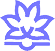 فرم شماره 7دانشگاه اروميهدانشكده {نام دانشکده}